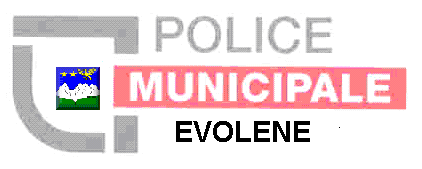 Bewilligung für ein ohne Eltern reisendes KindAutorisation pour enfant non accompagné de ses parentsAutorizzazione per bambino non accompagnato dai suoi genitoriIch, UnterzeichneterJe, soussignéIo, sottoscrittoI, the undersignedYo, quien suscribo(name, Vorname/Nom, prénom/Cognome, nome/Name, surname/Apellido, nombre)ermächtige hiermitautorise par la présenteautorizzo con la presentehereby authorizeautorizo por la presenteHerrn/FrauM./MmeSig./SigraMr./MsSr/Sra(name, Vorname/Nom, prénom/Cognome, nome/Name, surname/Apellido, nombre)geboren amné(e) lenato/a ilborn thenacido/a elInàainenNationalitätNationalitéNazionalitàNationalityNacionalidadPass- oder IdentitätskartennummerNo du passeport/de la carte d'identitéNo  passaporto/della carta d'identitàNo. of passeport/identity cardNo  pasaporte/documento de identidadwohnhaft indomicilié(e) àdomiciliato/a aresident indomiciliado/a  en(Strasse, Nr., Stadt, Land/ Rue, no, ville, pays/ Via no, località, paese/ Street, no., city, country/ Calle, no, ciudad, pais)vomà voyager dua viaggiare dalto travel froma viajar a partir bisaualtillalIn Begleitung meines KindesEn compagnie de mon enfantCon il/la moi/a bambino/awith my childcon mi/mia niño/azu reisen(name, Vorname des Kindes/Nom, prénom de l'enfant/Cognome, nome del bambino/Child's Name, surname/Apellido, nombre del niño)geboren amné(e) lenato/a ilborn thenacido/a elInàainenNationalitätNationalitéNazionalitàNationalityNacionalidadPass- oder IdentitätskartennummerNo du passeport/de la carte d'identitéNo  passaporto/della carta d'identitàNo. of passeport/identity cardNo  pasaporte/documento de identidadAusgestellt denEtabli leRilasciato ilEstablishedHecho elInàainenUnterschrift des FamilienoberhauptesSignature du chef de familleFirma del capo famigliaSignature of heat of familyFirma del jefe de familiaDatumDateDataDatedie Polizeila policela poliziathe policepolicia